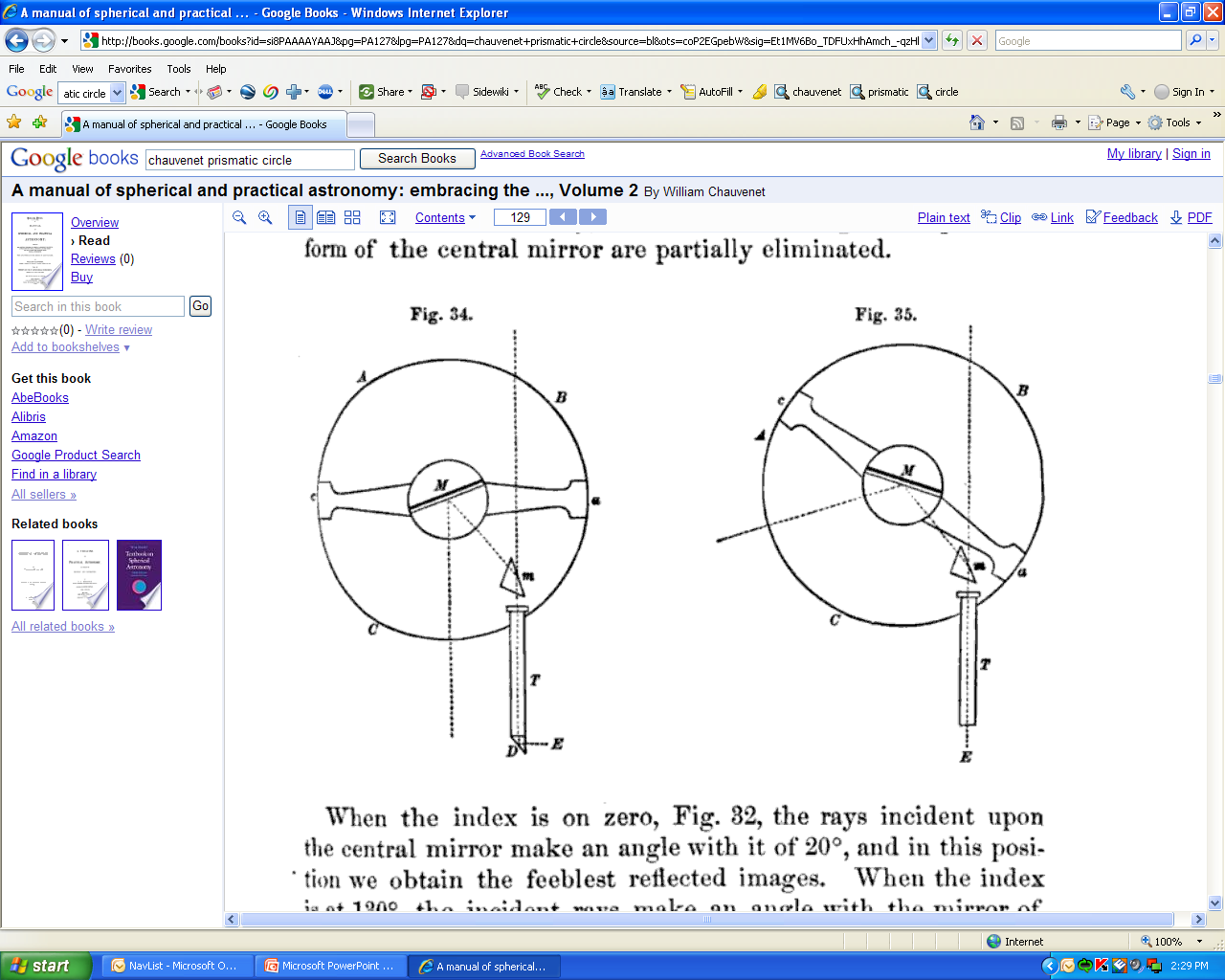 T    Telescope D    Eyepiece Folding PrismE     Eyem   fixed prismM   Mirror which moves with indexABC  “Arc” of reflecting circlec     first index arm‘smudge’ second index on same armDotted line   optical path at 180 degrees